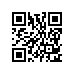 Об изменении темы выпускной квалификационной работы студенту образовательной программы «Прикладная математика» МИЭМ НИУ ВШЭПРИКАЗЫВАЮ:Изменить тему выпускной квалификационной работы Имамалиевой Екатерины Афизовны, студентки 4 курса, образовательной программы Прикладная математика, направления 01.03.04 Прикладная математика МИЭМ НИУ ВШЭ, очной формы обучения, утвержденную приказом от 11.12.2018 № 2.15-02/1112-02, на «Численно-аналитическое исследование поведения траекторий в задаче оптимального управления инвестициями в динамической модели трёхсекторной экономики»/«Numerical and Analytical Investigation of Trajectories in the Task of Optimal Control in Dynamic Model of Three-sector Economics» (руководитель – Шнурков Петр Викторович, доцент, к.ф.-м.н.).Основание: заявление Имамалиевой Е.А.И.о. директора,научный руководительМИЭМ НИУ ВШЭ					                                                     Е.А.КрукРегистрационный номер: 2.15-02/1004-03Дата регистрации: 10.04.2019